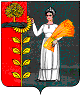 Администрация сельского поселения Дуровский сельсовет Добринского муниципального района Липецкой областиРоссийской ФедерацииПОСТАНОВЛЕНИЕ01.03.2021                           с. Дурово                           № 8О признании утратившими силу                                                                                некоторых постановлений администрации                                                 сельского поселения Дуровский сельсовет                                                 Добринского муниципального района Липецкой области     	В целях приведения в соответствие с действующим законодательством нормативных правовых актов администрации сельского поселения Дуровский сельсовет, руководствуясь Уставом сельского поселения Дуровский сельсовет, администрация сельского поселения Дуровский сельсоветПОСТАНОВЛЯЕТПризнать утратившим силу постановление администрации сельского поселения Дуровский сельсовет Добринского муниципального района Липецкой области от 14.06.2021 года № 73 «Об утверждении административного регламента предоставления муниципальной услуги «Предоставление разрешения на условно разрешенный вид использования земельного участка или объекта капитального строительства»Признать утратившим силу постановление администрации сельского поселения Дуровский сельсовет Добринского муниципального района Липецкой области от 14.06.2021 года № 74 «Об утверждении административного регламента предоставления муниципальной услуги «Предоставление разрешения на отклонение от предельных параметров разрешенного строительства, реконструкции объектов капитального строительства».Контроль за исполнением данного постановления возложить на главу администрации сельского поселения Дуровский сельсовет.Настоящее постановление вступает в силу с момента его официального  обнародованияИ.О. главы  администрации                                                     А.А.Цынгин